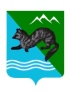 ПОСТАНОВЛЕНИЕ  АДМИНИСТРАЦИИ СОБОЛЕВСКОГО   МУНИЦИПАЛЬНОГО РАЙОНА КАМЧАТСКОГО КРАЯ19 августа  2022                             с. Соболево                                            № 373          В целях оказания содействия в реализации государственной политики в сфере оборота наркотических средств, психотропных веществ и их прекурсоров, а также в области противодействия их незаконному обороту на территории Соболевского муниципального районаАДМИНИСТРАЦИЯ   ПОСТАНОВЛЯЕТ:         1. Утвердить Положение об антинаркотической комиссии Соболевского муниципального района согласно приложению 1.        2. Утвердить состав антинаркотической комиссии Соболевского муниципального района согласно приложению 2.       3. Признать утратившими силу:         3.1. Постановление администрации Соболевского муниципального района   от 09.09.2011 N 230 " Об утверждении положения о антинаркотической  комиссии в Соболевском муниципальном районе ";     3.2. Постановление администрации Соболевского муниципального района   от 19.05.2020 N 121 	" О внесении изменений в приложение к постановлению администрации Соболевского муниципального района Камчатского края № 230 от 09 сентября 2011 года «Об утверждении положения о антинаркотической комиссии в Соболевском муниципальном районе».      4.Управлению делами администрации Соболевского муниципального района опубликовать настоящее постановление в районной газете Соболевский вестник и разместить на официальном сайте администрации Соболевского муниципального района в информационно-телекоммуникационной сети "Интернет".     5.Настоящее Постановление вступает в силу после  его официального опубликования (обнародования).      6.Контроль за исполнением настоящего постановления возложить на заместителя главы администрации Соболевского муниципального района.Глава Соболевского муниципального района                           В.И. Куркин                                                                                           Приложение 1                                                                                           к постановлению администрации                                                                                            Соболевского муниципального района                                                                                            от 19.08.2022 №373Положение об антинаркотической комиссииСоболевского муниципального района                                                        1. Общие положения1.1. Настоящим Положением об антинаркотической комиссии Соболевского муниципального района (далее - Положение) определяются порядок формирования и деятельности, а также функции антинаркотической комиссии Соболевского муниципального района (далее - Комиссия).1.2. Комиссия является органом, обеспечивающим координацию органов местного самоуправления Соболевского муниципального района по противодействию незаконному обороту наркотических средств, психотропных веществ и их прекурсоров на территории Соболевского муниципального района.1.3. Комиссия в своей деятельности руководствуется Конституцией Российской Федерации, федеральными конституционными законами, федеральными законами, указами и распоряжениями Президента Российской Федерации, постановлениями и распоряжениями Правительства Российской Федерации, законами Камчатского края и настоящим Положением.1.4. Комиссия осуществляет свою деятельность во взаимодействии с антинаркотической комиссией Камчатского края, Управлением Федеральной службы безопасности Российской Федерации по Камчатскому краю, ОП №12 «Усть-Большерецкого» МО МВД России. 1.5. Комиссия создается в целях оказания содействия в реализации государственной политики в сфере оборота наркотических средств, психотропных веществ и их прекурсоров, а также в области противодействия их незаконному обороту на территории Соболевского муниципального района.1.6. Основной задачей Комиссии является содействие государственным органам Российской Федерации и Камчатского края в области исполнения законодательства Российской Федерации о наркотических средствах, психотропных веществах и об их прекурсорах.1.7. Функциями Комиссии являются:1.7.1 разработка мер, направленных на противодействие незаконному обороту наркотических средств, психотропных веществ и их прекурсоров,  на территории Соболевского муниципального района;1.7.2 	анализ 	эффективности 	деятельности 	органов 	администрации Соболевского муниципального района в сфере профилактики незаконного оборота наркотических средств, психотропных веществ и их прекурсоров;1.7.3 рассмотрение предложений о муниципальных дополнительных мерах социальной поддержки лиц, осуществляющих борьбу с незаконным оборотом наркотических средств, психотропных веществ и их прекурсоров;1.7.4 принятие в пределах своей компетенции решений, касающихся организации, координации, совершенствования и оценки эффективности деятельности администрации Соболевского муниципального района, направленной на содействие профилактике незаконного оборота наркотических средств, психотропных веществ и их прекурсоров;1.7.5 внесение председателю антинаркотической комиссии Камчатского края предложений по вопросам, относящимся к компетенции органов государственной власти Камчатского края.1.7.6 Комиссия вправе запрашивать и получать в пределах своих полномочий материалы и информацию, необходимые для работы Комиссии от органов администрации Соболевского муниципального района и организаций независимо от организационно-правовой формы.                         2. Порядок формирования Комиссии2.1. Состав Комиссии утверждается постановлением администрации Соболевского муниципального района и состоит из председателя, заместителя председателя, секретаря и членов Комиссии.2.2. В состав Комиссии входят: представители органов местного самоуправления Соболевского муниципального района, а также по согласованию представители ОП №12 «Усть-Большерецкого» МО МВД России,  депутаты Думы Соболевского муниципального района. В состав Комиссии по согласованию могут включаться представители иных организаций независимо от их организационно-правовой формы.                              3. Организация работы Комиссии3.1. Руководит деятельностью Комиссии председатель Комиссии.3.2. Комиссия осуществляет свою работу в соответствии с планом работы на год, принимаемым на заседании Комиссии и утверждаемым ее председателем. Разработка проекта ежегодного плана работы Комиссии, а также представление ежегодных докладов о деятельности Комиссии осуществляется во взаимодействии с антинаркотической комиссией Камчатского края.3.3. Заседания Комиссии проводятся по мере необходимости, но не реже одного раза в квартал.3.4. Секретарь Комиссии готовит повестку заседаний Комиссии по поручению председателя Комиссии. Материалы к заседанию Комиссии направляются органами местного самоуправления Соболевского муниципального района и организациями, в сферу ведения которых входят вопросы, включенные в повестку заседания Комиссии, секретарю Комиссии не позднее, чем за 5 дней до дня проведения заседания Комиссии.3.5. Оповещение членов Комиссии о проведении заседания осуществляется секретарем Комиссии за 5 дней до дня проведения заседания .3.6. Присутствие на заседании Комиссии ее членов обязательно. Члены Комиссии не вправе делегировать свои полномочия иным лицам. В случае невозможности присутствия члена Комиссии на заседании он обязан известить об этом председателя Комиссии.3.7. Проект решения Комиссии доводится до ее членов на заседании Комиссии. Изменения в решение Комиссии вносятся в процессе обсуждения рассматриваемых вопросов.3.8. Решения Комиссии принимаются простым большинством голосов присутствующих на заседании Комиссии. Заседание Комиссии считается правомочным, если на нем присутствует более половины ее членов. Члены Комиссии обладают равными правами при обсуждении рассматриваемых на заседании вопросов. При равенстве голосов при голосовании (принятии решения) голос председателя Комиссии является решающим. Решения Комиссии в течение трех рабочих дней со дня заседании Комиссии оформляются протоколами, которые подписываются председателем Комиссии или его заместителем, председательствующим на заседании в течение двух рабочих дней со дня оформления протоколов.3.9. 	Протоколы 	хранятся 	в 	Управлении 	образования и молодежной  политики 	администрации  Соболевского муниципального района в течение двух лет со дня их подписания.3.10. Информационно-аналитическое обеспечение деятельности Комиссии осуществляется администрацией Соболевского муниципального района.Приложение 2 к постановлению администрации Соболевского муниципального района   от 22.08.2022 N 373Состав антинаркотической комиссии                                                Соболевского муниципального района       Председатель:  Сафонова А.В.                              - заместитель главы администрации                                                          Соболевского муниципального района      Заместитель председателя:  Колмаков А.В.                              - заместитель главы администрации                                                                    Соболевского  муниципального района,                                                                 руководитель комитета по  экономике, ТЭК,                                                           ЖКХ и управлению муниципальным                                                                                 имуществом       Секретарь:   Крюкова Д.О.                              - консультант, секретарь КДН администрации                                                                  Соболевского  муниципального района                                                                      Члены комиссии:Сысоева О. Г.	                            - начальник отдела по социальному 							        развитию, труду и культуре					        в управлении образования. Об антинаркотической комиссии Соболевского муниципального района Завязкин К.В.- консультант отделения по делам ГО и ЧС, мобилизационной подготовки администрации Соболевского муниципального района, секретарь Комиссии;Семёнов Д.В.- начальник ОП № 12 «Усть-Большерецкого» МО МВД России (по согласованию);Оганесян В.Э.- консультант отдела по образовательным вопросам, молодежной политики и спорту в составе управления образования и молодежной политики;Телегина И.А.Асеева И.Н. - главный врач ГБУЗ КК «Соболевская районная больница»(по согласованию);- директор МОКУ «Соболевская средняя школа» (по согласованию);